23.12.2022  № 153-рсс. Грачевка	О внесении изменений и дополнений в решение Совета депутатов от 25.12.2013 № 267-рс  В соответствии с Бюджетным кодексом Российской Федерации, руководствуясь Уставом муниципального образования Грачевский район, Совет депутатов РЕШИЛ: 1. Внести в решение Совета депутатов муниципального образования Грачевский район от 25.12.2013 № 267-рс «Об утверждении Положения о бюджетном процессе в муниципальном образовании Грачевский район» следующие дополнения:1.1.Пункт 29 статьи 9 признать утратившим силу.1.2. В части 4 статьи 46 слова «о совершении казначейских платежей» (далее – распоряжение)» исключить.  1.3. Часть 2 статьи 49.1 изложить в редакции:   «Финансовый отдел администрации Грачевского района в порядке, установленном администрацией муниципального образования Грачевский район, с учетом общих требований, установленных Правительством Российской Федерации, привлекает на единый счет районного бюджета остатки средств на казначейских счетах для осуществления и отражения операций с денежными средствами, поступающими во временное распоряжение получателей средств районного бюджета, казначейских счетах для осуществления и отражения операций с денежными средствами бюджетных и автономных учреждений, казначейских счетах для осуществления и отражения операций с денежными средствами получателей средств из бюджета и казначейских счетах для осуществления и отражения операций с денежными средствами участников казначейского сопровождения, открытых финансовому отделу администрации Грачевского района.».  2. Контроль за исполнением настоящего решения возложить на председателя комиссии по бюджетной, налоговой и финансовой политике, предпринимательству и экономическим вопросам.	3. Направить настоящее решение главе района для подписания.          	4. Настоящее решение вступает в силу со дня его подписания и подлежит размещению на официальном информационном сайте администрации муниципального образования Грачевский район Оренбургской области и на сайте www.право-грачевка.рф.Заместитель председателя                                                     Глава районаСовета депутатов                                                                            ______________                                                                      ____________О. И. Кузьмина                                                                        Д.В. ФилатовРазослано: администрация района, финансовый отдел, Счетная палата.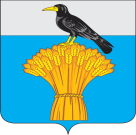 СОВЕТ ДЕПУТАТОВ МУНИЦИПАЛЬНОГО ОБРАЗОВАНИЯГРАЧЕВСКИЙ  РАЙОН ОРЕНБУРГСКОЙ ОБЛАСТИР Е Ш Е Н И Е